VEA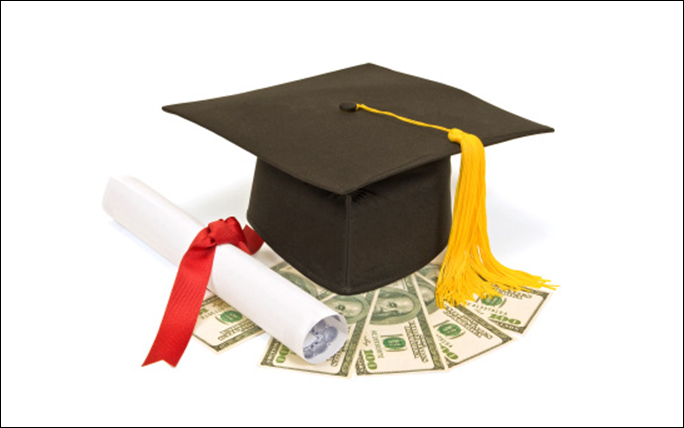 SCHOLARSHIP2018-2019VALLEJO EDUCATION ASSOCIATION 301 Farragut Ave., Room #19Vallejo, CA 94590INFORMATION SHEETVEA Scholarship — 2018-2019Criteria for Eligibility: Applicant must be the son, daughter or dependant of an active member of the Vallejo Education Association. Applicant must be a graduating senior in high school for the current academic year (mid-year graduates are eligible.) Applicant must have a minimum 2.5 grade point average, using the University of California GPA system. Applicant must submit a completed Scholarship Application form, along with letters of recommendations and high school transcript(s) covering sophomore, junior, and senior years (to date of application). Applicant must also be available for an interview.Applicant must intend to enter an accredited college or university. NOTE: Scholarship funds will be remitted to the college or university upon verification of enrollment.Complete application form, etc., must be sent to: VEA Scholarship Committee 301 Farragut Ave., Room #19Vallejo, CA 94590Completed application form, etc., must be in the VEA office by 2:30 pm on Thursday, May 9, 2019 or dropped off at Rep. Council, VHS Annex PDC Room by 4:30 pm on Thursday, May 9, 2019.Additional Information: Selection of the scholarship winner will be made by a screening committee of VEA members and approved by the VEA Executive Board. The Scholarship winner will be notified by mail as soon as the selection is made. The scholarship winners will be presented to VEA’s Rep Council on 5/30/19. VEA Scholarship Application Form — 2018-2019
Instructions: (1) Answer all questions and complete all blanks in black or blue INK; (2) Obtain the necessary signatures; (3) Submit TWO letters of recommendation, one from a teacher, vice principal, or principal and the second from a community leader (non-school related); (4) Have your Guidance Counselor enter your current grade point average and provide relevant comments ; (5) Submit transcripts from all high schools attended; (6) Include a two-page, typed, double-spaced, essay on how additional education will be of benefit. Applicant: Name: ______________________________________________________________________ LAST				FIRST 				MIDDLE Address: ____________________________________________________________________City: ______________________ Zip Code:__________ Phone: (____) ___________________Cell Phone: (____) _______________ E-mail: ______________________________________ Birthdate: ________________ High School	now attending: ____________________________ College or University you plan to attend: ___________________________________________
_______________________________________________________________________________
_______________________________________________________________________________
_______________________________________________________________________________List extra-curricular activities in which you participate (clubs, Student-body offices held, etc.) Use a separate sheet if necessary: _______________________________________________________________________________
_______________________________________________________________________________
_______________________________________________________________________________List activities in which you participate, non-school related (church, boy scout, girl scout, youth club, etc.) Use a separate sheet if necessary: Name of VEA member and relationship to applicant: _________________________________Home address of VEA member: _________________________________________________ Work site and assignment of VEA member: ________________________________________ If awarded this scholarship, I hereby affirm that I intend to enter an accredited school of higher education and that I propose to use the funds for that purpose. _______________________ _____________________________________________________ DATE 				SIGNATURE OF APPLICANT _______________________ _____________________________________________________ DATE 				SIGNATURE OF MEMBER WHO MAKES APPLICANT ELIGIBLE Guidance Counselor: (Make sure you fill in the comments area. It is used for scoring application.) This student has the following grade point average:________________________ 	_____________________________ University of California 				  High School    GPA Calculation _______________________ 	_____________________________ DATE 						   SIGNATURE Guidance Counselor Comments: (Make sure you fill in this area fully. It is used for scoring application.) ________________________________________________________Send completed form with letters, transcripts, etc., to:VEA Scholarship Committee301 Farragut Avenue, Room #19Vallejo, CA 94590To be eligible, the completed form must be in the VEA office by 2:30 pm on Thursday, May 9, 2019 or dropped off at Rep. Council, VHS Annex PDC Room by 4:30 pm on Thursday, May 9, 2019.NOTE: Funds shall be paid to the winner upon written notification from the Registrar of the college or university of the enrollment of the student. Such notification is to be sent ONLY to the VEA Treasurer: VEA Treasurer301 Farragut Avenue, Room #19Vallejo, CA 94590